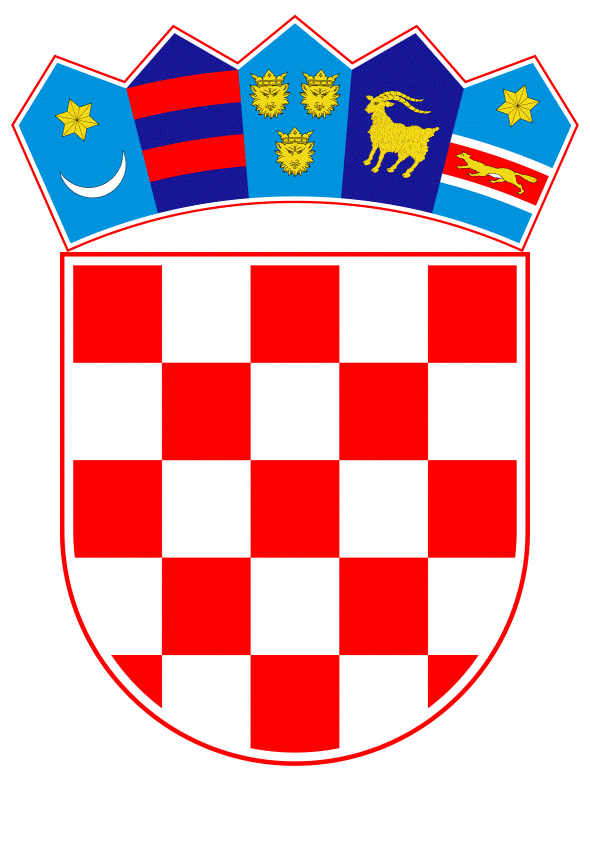 VLADA REPUBLIKE HRVATSKEZagreb, 5. prosinca 2019.______________________________________________________________________________________________________________________________________________________________________________________________________________________________											PRIJEDLOGKlasa:									 	Urbroj:	Zagreb,										PREDSJEDNIKU HRVATSKOGA SABORAPredmet:	Zastupničko pitanje Damjana Vucelića, u vezi s uplatom poreza za djelatnost taksi službe - odgovor Vlade		Zastupnik u Hrvatskome saboru, Damjan Vucelić, postavio je, sukladno s člankom 140. Poslovnika Hrvatskoga sabora (Narodne novine, br. 81/13, 113/16, 69/17 i 29/18), zastupničko pitanje u vezi s uplatom poreza za djelatnost taksi službe.		Na navedeno zastupničko pitanje Vlada Republike Hrvatske, daje sljedeći odgovor:		Ministarstvo financija u svojim evidencijama prati zbirne podatke o naplati poreza, doprinosa i drugih javnih davanja po glavnoj djelatnosti za koju su registrirani porezni obveznici prema Odluci o nacionalnoj klasifikaciji djelatnosti 2007. - NKD 2007. (Narodne novine, br. 58/07 i 72/07).Vlada Republike Hrvatske ističe kako porezni obveznici, uz registriranu glavnu djelatnost, mogu obavljati i sporedne djelatnosti (uključujući i taksi usluge), a u podacima o naplati iskazuju se podaci po osnovu obavljanja i glavne i sporednih djelatnosti, zbirno po glavnoj djelatnosti za koju su registrirani.U nastavku su prikazani podaci o uplatama poreza koji su prihod državnog proračuna (poreza na dodanu vrijednost i poreza na dobit) poreznih obveznika koji su u pojedinim godinama kao glavnu djelatnost imali registriranu djelatnost 49.32 - taksi služba.	Eventualno potrebna dodatna obrazloženja u vezi s pitanjem zastupnika, dat će dr. sc. Zdravko Marić, potpredsjednik Vlade Republike Hrvatske i ministar financija.PREDSJEDNIKmr. sc. Andrej PlenkovićPredlagatelj:Ministarstvo financijaPredmet:Verifikacija odgovora na zastupničko pitanje Damjana Vucelića, u vezi s uplatom poreza za djelatnost taksi službeVRSTA PRIHODAU GODINIU GODINIU GODINIU GODINIU GODINIVRSTA PRIHODA2014.2015.2016.2017.2018.Porez na dodanu vrijednost11.269.690,1715.795.577,0213.399.728,9712.306.201,318.692.630,47Porez na dobit512.319,36631.854,14643.797,881.040.523,69777.866,83